  Бороться со стрессом не только можно, но и необходимо.- Учитесь управлять собой.- Во всем ищите добрые начала.-И, споря с трудною судьбой,- Умейте начинать сначала,- Споткнувшись, самому вставать,- В себе самом искать опору- При быстром продвиженье в гору- Друзей в пути не растерять…- Не злобствуйте, не исходите ядом,- Не радуйтесь чужой беде,- Ищите лишь добро везде, - Особенно упорно в тех, кто рядом,- Не умирайте, пока живы!- Поверьте, беды все уйдут:- Несчастья тоже устают, - И завтра будет день счастливый!                     ЛЮБИТЕ ЖИЗНЬ, И ОНА ОБЯЗАТЕЛЬНО                                 ОТВЕТИТ     ВАМ ТЕМ ЖЕ!!!  Профессиональное выгорание (СЭВ) – это синдром, развивающийся на фоне хронического стресса и ведущий к истощению эмоциональных, энергетических и личностных ресурсов.         Стадии профессионального выгоранияПервая  стадия:- Приглушение эмоций, сглаживание остроты чувств и свежести переживаний.- Исчезают положительные эмоции, появляется отстраненность в отношениях с членами семьи- Возникает состояние тревожности, неудовлетворенности.Вторая  стадия.- Возникают недоразумения с коллегами.- Появляется антипатия, а затем и вспышка раздражения по отношению к коллегам.Третья  стадия.- Притупляются  представления о ценностях жизни, эмоциональное отношение к миру; человек становится равнодушным ко всему. - Безразличие ко всему.КРАЕВОЕ  ГОСУДАРСТВЕННОЕ БЮДЖЕТНОЕ УЧРЕЖДЕНИЕ СОЦИАЛЬНОГО ОБСЛУЖИВАНИЯ  «КОМПЛЕКСНЫЙ  ЦЕНТР  СОЦИАЛЬНОГО ОБСЛУЖИВАНИЯ  НАСЕЛЕНИЯ «ПИРОВСКИЙ»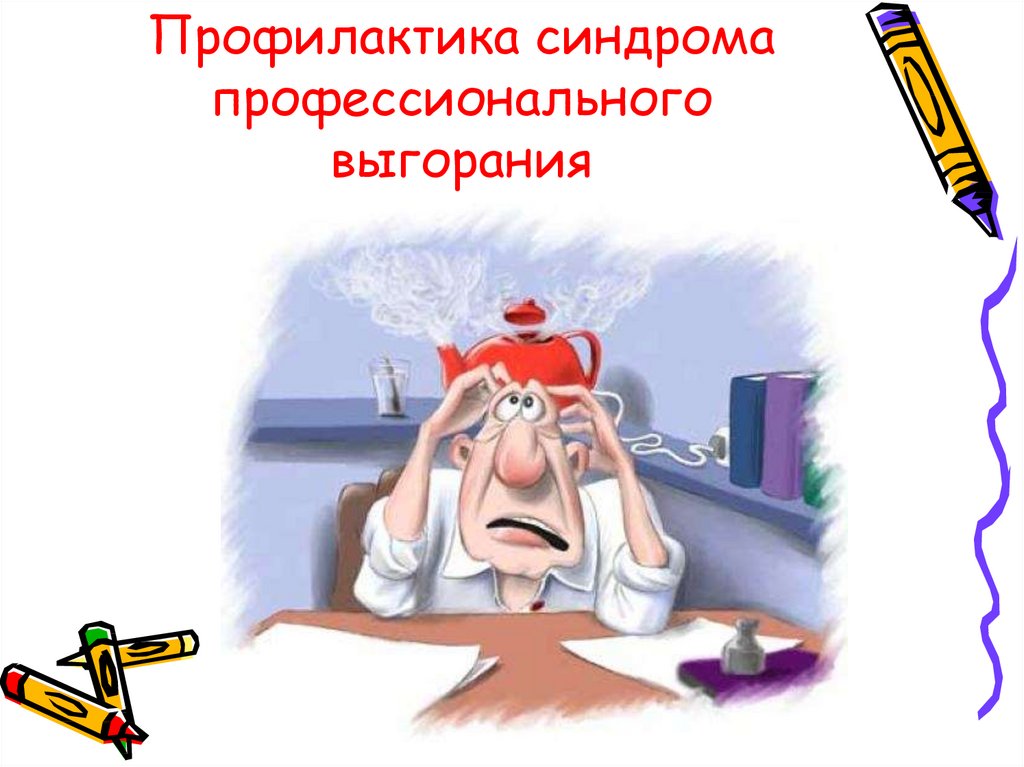      Приемы антистрессовой защиты.      1.Отвлекайтесь:    -  Много пользы может принести пятиминутная            прогулка на природе.     - Постарайтесь переключить свои мысли на другой          предмет.     - Оглянитесь вокруг и внимательно осмотритесь.     - Обращайте внимание на мельчайшие детали.  2. Снижайте значимость событий:     - Следует помнить, что истинной причинной стресса не         люди, не   разочарования, не ошибки, а то, как вы к            этому относитесь. 3.Действуйте:      - Любая деятельность, особенно физический труд – в        стрессовой     ситуации играет  роль громоотвода         4.Перестаньте искать в работе спасение.      - Она не убежище – а деятельность, которая хороша,         сама по себе.Помните: «Сгоранию» подвержены те, кто работает страстно, с особенным интересом. Долгое время «вкладываясь» в других, они начинают испытывать разочарование, так как не всегда  удается достичь ожидаемого эффекта